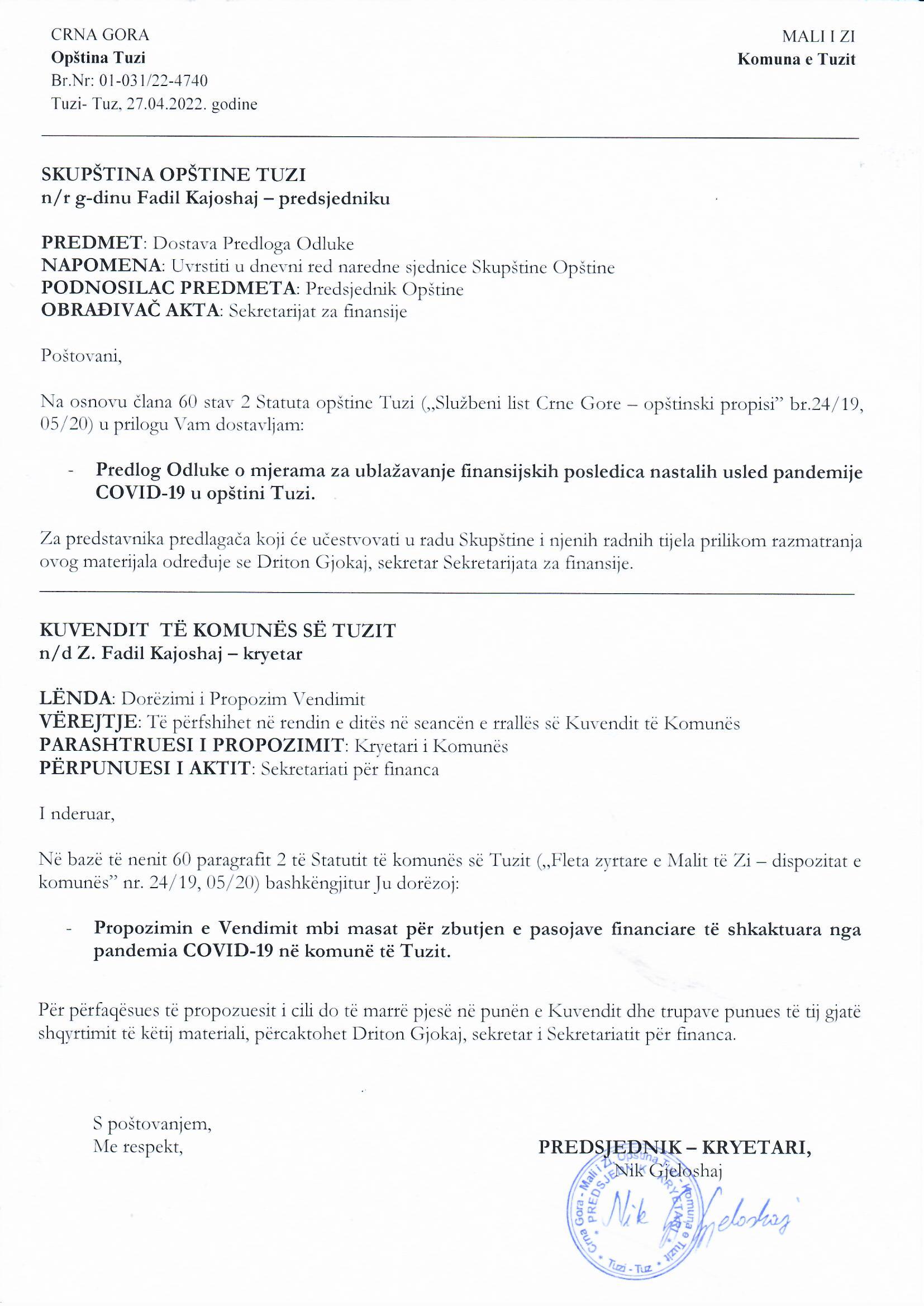 Në bazë të nenit 38 paragrafit 1 pikës 2 të Ligjit për vetëqeverisjen lokale („Fleta zyrtare e Malit të Zi”, nr. 02/18, 34/19, 38/20) dhe në lidhje me nenin 25 paragrafin 1 pikën 12 të Statutit të Komunës së Tuzit („Fleta zyrtare e Malit të Zi – dispozitat komunale”, nr. 24/19, 05/20), në seancën e Kuvendit të Komunës së Tuzit të mbajtur më __________. 2022. u sjellV E N D I M MBI MASAT PËR ZBUTJEN E PASOJAVE FINANCIARE TË SHKAKTUARA NGA PANDEMIA COVID-19 NË KOMUNË TË TUZIT Neni 1Me këtë vendim përcaktohen masat të cilat kanë për qellim zbutjen e pasojave financiare të shkaktuara nga pasojat e Covid -19 në Komunë të Tuzit. Neni 2Sekretariati për financa i Komunës së Tuzit është i obliguar të monitorojë realizimin mujor të hyrjeve dhe të harmonizojë realizimin e shpenzimeve sipas prioriteteve të përcaktuara në përputhje me mjetet në dispozicion, përkatësisht përqindjes së realizimit të buxhetit me qëllim të mbajtjes së bilancit buxhetor.Neni 3Të gjitha njësitë shpenzuese janë të detyruara të mbajnë në minimum shpenzimet rrjedhëse, si dhe të mos krijojnë detyrime të reja financiare që nuk janë të nevojshme.Neni 4Sekretariati për financa i Komunës së Tuzit do t'i lirojë të gjithë personat fizik nga tatimi në pronë për tokën bujqësore për vitin 2022, që do të thotë se vendimi për taksën e përcaktuar në pronë për tokën bujqësore për vitin 2022 për personat fizik nuk do të dorëzohet.Neni 5Me hyrjen në fuqi të këtij vendimi pushon së vlefshmi Vendimi mbi  masat për zbutjen e pasojave financiare të pandemisë COVID-19 në komunën e Tuzit („Fleta zyrtare e Malit të Zi – dispozitat komunale” nr. 10/21).Neni 6Ky vendim hyn në fuqi ditën e publikimit në „Fletën zyrtare të Malit të Zi - dispozitat komunale”.Nr. 02-030/22-Tuz, _______.2022.KUVENDI I KOMUNËS SË TUZITKRYETARI,Fadil KajoshajA R S Y E T I M BAZA LIGJORE Neni 38 paragrafi 1 pika 2 e Ligjit për Vetëqeverisjen Lokale përcakton se Kuvendi sjellë rregullore dhe akte të tjera të përgjithshme, ndërsa neni 25 paragrafi 1 pika 12 e Statutit të Komunës së Tuzit përcakton se Komuna e Tuzit kryen punë të tjera në përputhje me nevojat dhe interesat e Komunës së Tuzit.ARSYET PËR SJELLJEN E KËTIJ VENDIMI Për të zbutur dhe minimizuar efektet negative financiare të shkaktuara nga pandemia e COVID 19, për të lehtësuar jetën e qytetarëve dhe për të ndihmuar prodhuesit bujqësorë në komunën e Tuzit, dhe duke qenë se gjendja në tregun e bujqësisë ende nuk është stabilizuar, e pamë të nevojshme që të përsëriten masat edhe për këtë vit.